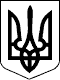 104 СЕСІЯ ЩАСЛИВЦЕВСЬКОЇ СІЛЬСЬКОЇ РАДИ7 СКЛИКАННЯРІШЕННЯ05.11.2019 р.                                               №1916с. ЩасливцевеПро розірвання договору оренди землі за взаємною згодою.Розглянувши клопотання ДОЧІРНЬОГО ПІДПРИЄМСТВА "ЗСУ-585" ВІДКРИТОГО АКЦІОНЕРНОГО ТОВАРИСТВА "УКРГІДРОСПЕЦФУНДАМЕНТБУД" (ідентифікаційний код юридичної особи – ***) щодо розірвання договору оренди землі за взаємною згодою та надані документи, враховуючи що право власності на розташований на земельній ділянці об’єкт нерухомого майна – база відпочинку "Будівельник", належіть іншій особі, керуючись умовами договору оренди земельної ділянки від 10.05.2010 р., приписами Закону України "Про оренду землі", Земельного кодексу України, ст. 26 Закону України "Про місцеве самоврядування в Україні", сесія сільської радиВИРІШИЛА:1. Припинити шляхом його розірвання за взаємною згодою сторін дію договору оренди земельної ділянки від 10.05.2010 р., посвідченого приватним нотаріусом Генічеського районного нотаріального округу Херсонської області, ***., зареєстрованого в реєстрі за №***, укладеного між Щасливцевською сільською радою (ідентифікаційний код юридичної особи - ***) та ДОЧІРНІМ ПІДПРИЄМСТВОМ "ЗСУ-585" ВІДКРИТОГО АКЦІОНЕРНОГО ТОВАРИСТВА "УКРГІДРОСПЕЦФУНДАМЕНТБУД" (ідентифікаційний код юридичної особи – ***), щодо земельної ділянки площею 0,1440 га. з кадастровим номером 6522186500:01:001:081***, призначеної для будівництва та обслуговування об’єктів рекреаційного призначення (КВЦПЗ – 07.01), розташованої по вул. вул. Комарова, *** в с. Щасливцеве Генічеського району Херсонської області.2. Доручити сільському голові Плохушко В.О. на виконання цього рішення укласти відповідну Додаткову угоду до Договору оренди землі зазначеного у пункті 1 цього рішення.3. Контроль за виконанням даного рішення покласти на Постійну комісію Щасливцевської сільської ради з питань регулювання земельних відносин та охорони навколишнього середовища.Сільський голова                                                         В. ПЛОХУШКО